Kontrollsystem för hållbarhetskriterier 2020-12-14VerksamhetsutövareExempeltext:X/BOLAG X med organisationsnummer 0000000 äger och driver anläggning för framställning av biogas för fordonsdrift. Anläggningen har adressen ZZZZZ. Den omfattar produktion av biogas, uppgradering av biogasen till fordonskvalitet samt distribution av gasen för drift av fordon. Anläggningen har en gaspanna för produktion av värme som används internt i processen. Biogas produceras i huvudsak av SUBSTRAT 1, SUBSTRAT 2 OCH SUBSTRAT 3. Utöver egen produktion av biogas köps icke uppgraderad biogas från XXXX. Den samlade leveransen av biogas av fordonskvalitet uppgår till 0000 Nm3/år (kg/år). I föreliggande kontrollsystem redovisas rutiner och anvisningar baserade på en riskbedömning. Företaget är certifierat för leverans av biogödsel enligt SPCR 120. Kontrollsystemet för hållbarhetskriterier har anpassats till det certifierade systemet. Det gäller rutiner för avvikelsehantering, förändring av verksamheten samt rutin för utvärdering och revision i kontrollsystemet som har samordnats i de båda systemen. RiskbedömningExempeltext:Med risk i nedanstående bedömning menas risk att hållbarhet för levererad biogas inte kan visas eller att uppgifter om hållbarhetsegenskaper för biogas i mellanled i produktionskedjan inte kan säkerställas. Nedan anges steg i produktionskedjan och risker enligt ovan som kan uppstå.Företagets organisationExempeltext:Verksamhetens organisation framgår av nedanstående schema. Ansvars- och rollfördelning i organisationenVerkställande direktör är ytterst ansvarig för redovisningen av hållbarhetsegenskaperna hos levererad biogas samt fastställer kontrollsystemet. Driftchef (motsvarande) är ansvarig för att regler och rutiner i kontrollsystemet efterlevs samt att kontrollsystemet vidmakthålls. Driftchef har genom delegation från VD rättighet att uppdatera enskilda rutiner och anvisningar som föranleds av förändringar i verksamheten samt från beslut vid utvärdering och revision av kontrollsystemet. Driftchef rapporterar till VD resultat av årlig utvärdering och revision samt när förändringar i kontrollsystemet utförts. Driftpersonalen är ansvarig att följa rutiner och instruktioner som anges i kontrollsystemet.Beskrivning av produktionskedja för produktion av biogas som drivmedelA. Separat förbehandlingExempeltext:Anläggningen är belägen i xxxx och tar emot och behandlar i första hand källsorterat matavfall från hushåll, restauranger och motsvarande verksamheter i zzzzz. Källsorterat avfall från närområdet levereras till anläggningen med renhållningsfordon (en- två- eller flerfacksbilar). Källsorterat avfall utanför närregionen transporteras till anläggningen i container. Avfall i form av förpackade livsmedel levereras på pall till anläggningen.Mottagning och kontroll av avfallAvfall som tas emot i anläggningen vägs vid vågstation vid infart till anläggningen. Utgående förbehandlat substrat (slurry) till biogasproduktion samt rejekt vägs också vid vågstationen. Registrerade mängder lagras i vågstationens datorsystem tillsammans med information om bland annat materialkod samt leverantör/mottagare av de registrerade mängderna. Systemet är utformat så att endast godkända leverantörer accepteras i mottagningskontrollen. Den lagrade informationen utgör underlag för redovisning av mängder till och från anläggningen.TransporterTransport av avfall/restprodukter till anläggningen dokumenteras i systemet för mottagning av avfall. Information om transportavstånd, typ av fordon och bränsle som används erhålls den från transportören.ProcessI processen sönderdelas (löses) det inkommande avfallet upp. Därefter bearbetas avfallet så att en flytande massa (slurry) erhålls som sedan pumpas till tank för leverans till biogasanläggningar. Torrsubstanshalt hos levererad slurry bestäms genom provtagning och analys zz gånger per zzzz. Avskilt material i förbehandlingen (rejekt) levereras till förbränning. InsatsvarorI processen används vatten för spädning av avfallet så att en flytande massa/slurry erhålls. Vattenförbrukningen mäts med flödesmätare på inkommande vatten till anläggningen. Inga andra insatsvaror används i processen. El till utrustning i förbehandlingsanläggningen mäts med elmätare. På anläggning används lastmaskin för hantering av avfall. Förbrukat bränsle dokumenteras med hjälp av loggbok. Figur 1. Exempel på schema över en anläggning för separat förbehandling av substrat för biogasproduktion.Indata till Excelverktyget HBK BiogasredovisningB1. Biogasproduktion vid rötningsanläggningExempeltext:Anläggningen för produktion av biogas är belägen i xxxx och all process och produktion av biogas sker inom anläggningsplatsen. Substrat för rötningSubstrat som tas emot för behandling och biogasproduktion är huvudsakligen: källsorterat avfall från hushåll, restauranger och motsvarande verksamheterförpackade livsmedelfettavskiljareslam från fettavskiljare i restauranger och storkökInga livsmedels- eller fodergrödor används för biogasproduktion. Insamlingssystemet för det källsorterade organiska avfallet bygger på att hushållen sorterar avfallet i papperspåsar. Källsorterat matavfall från områden nära anläggningen levereras direkt till anläggningen med de renhållningsfordon som används för insamling av avfallet. Fordonen är av typen en- eller tvåfacksbilar. Källsorterat avfall utanför närregionen transporteras till anläggningen i container. Förpackat avfall levereras på pall från producenterna. Fettavskiljareslam levereras till anläggningen med slamsugningsbil. Mottagning och kontroll av substratLeverans av substrat till anläggningen sker enligt avtal med leverantörer. Avtalen reglerar typ av substrat, produktionsställe och hållbarhetsegenskaper. Inkommande substrat vägs vid vågstation vid infart till anläggningen. Utgående rejekt vägs också vid vågstationen. Registrerade mängder lagras i vågstationens datorsystem tillsammans med information om bland annat materialkod och leverantör. Systemet är utformat så att endast godkända leverantörer accepteras i mottagningskontrollen. Den lagrade informationen utgör underlag för redovisning av mängder till och från anläggningen.TransporterUnderlag för redovisning av transport av substrat till anläggningen erhålls från systemet för mottagning av avfall samt genom dokumentation från transportörerna. Det gäller transportavstånd, typ av fordon och bränsle som använts.Förbehandling och processEfter mottagningen av matavfallet och förpackade livsmedel förbehandlas det genom tillsats av spädmedia (processvatten) och delar av avfallet som inte lämpar sig för rötning avskiljs till ett rejekt. Från förbehandlingen erhålls en flytande massa (slurry) som pumpas till mellanlagertank före inmatning i rötkamrarna. Fettavskiljareslam pumpas vid mottagningen direkt till mellanlagertanken. Före inpumpning av slurry från mellanlagertanken till rötkammare värmebehandlas den för avdödning av bakterier som t ex salmonella (hygieninsering). Avskilt material i förbehandlingen (rejekt) levereras till förbränning. Avskilt tungt material som sand och grus levereras till deponi. Efter rötningen erhålls en rötrest, s.k. biogödsel, som levereras till lantbrukare vilka använder den som ersättning för konstgödsel i växtodlingen på gårdarna. Insatsvaror I förbehandlingen av avfallet används processvatten för spädning så att en flytande massa/slurry erhålls. Processvattnet erhålls genom separering av utgående rötrest från rötkammaren i en flytande och i en fast fas. Vatten från det kommunala dricksvattennätet används i processen för rengöring mm. Järnklorid tillsätts i rötningsprocessen som ett processhjälpmedel. Använd mängd loggas i anläggningens datorsystem. För drift av anläggningen används, förutom el för drift av maskiner, värme från lokalt fjärrvärmenät för uppvärmning av lokaler, samt för värme i processen. Mätning av el- och värmeförbrukning sker med mätare i anläggningen och registreras genom abonnemang med leverantören. För hantering av avfall används lastmaskin som drivs med diesel. Förbrukad mängd bränsle dokumenteras genom noteringar i loggbok.MetanförlusterMetanförluster från processen och lager bestäms enligt metod beskriven i ”Handbok metanmätningar Avfall Sverige rapport 2016:17”GasproduktionProducerad biogas levereras till xxxxx anläggning för uppgradering till fordonsbränsle. Biogas som inte kan uppgraderas eller användas till uppvärmning av processen facklas.  Producerad biogas mäts med flödesmätare i biogasanläggningen och gasens metanhalt bestäms med analysutrustning i anläggningen. Mängd biogas och metanhalten lagras i anläggningens datorsystem. Producerad biogas leds i rörledning till uppgraderingsanläggning i anslutning till rötningsanläggningen.Användning av biogas för uppvärmning internt i anläggningenBehovet av värme för rötningsprocessen erhålls från en gaspanna som använder en del av den producerade biogasen som bränsle. Använd biogas mäts med flödesmätare och mängden lagras i anläggningens datorsystem.Indata till Excelverktyget HBK BiogasredovisningB2. Biogasproduktion vid avloppsreningsverkExempeltext:Avloppsreningsverket ligger i xxxx och all process och produktion av biogas sker inom anläggningsplatsen. SubstratVid avloppsreningsverket rötas endast slam från reningsprocessen. GasproduktionProducerad biogas levereras till xxxxx anläggning för uppgradering till fordonsbränsle. Biogas som inte kan uppgraderas eller användas internt, facklas.  Producerad biogas mäts med flödesmätare och gasens metanhalt bestäms med analysutrustning i anläggningen. Mängd biogas och metanhalt lagras i anläggningens datorsystem. Producerad biogas leds i rörledning till uppgraderingsanläggning i anslutning till rötningsanläggningen.Användning av biogas för produktion av el- och värmeBehovet av värme för rötningsprocessen erhålls från en gasmotor som använder en del av den producerade biogasen som bränsle. Producerad el från motorn används internt i anläggningen och överskottet levereras till elnätet. Använd biogas och producerad el och värme mäts och värdena lagras i anläggningens datorsystem.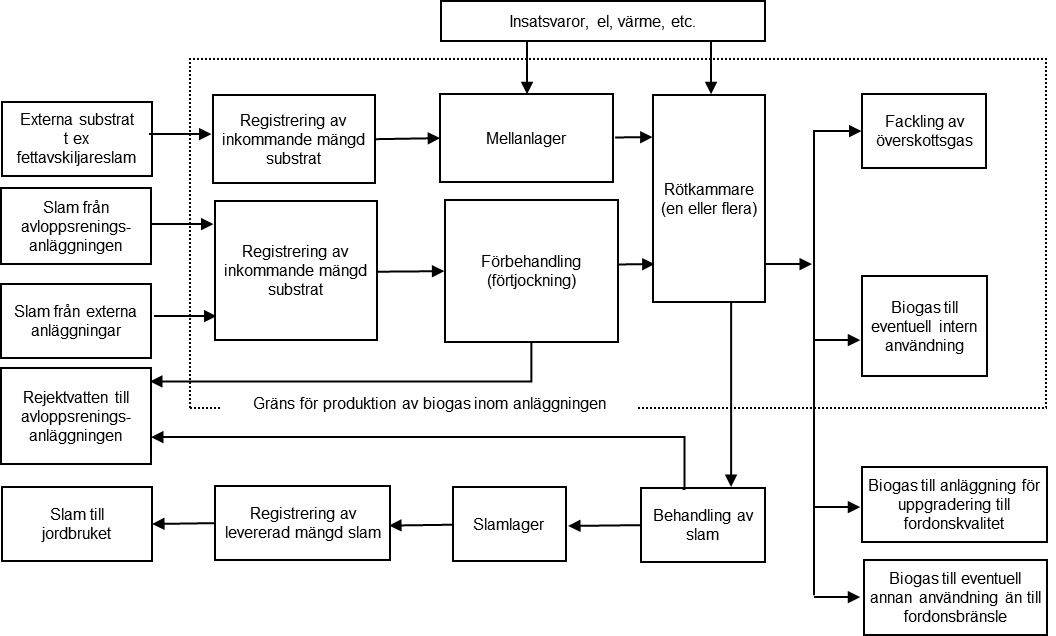 Figur 3. Avloppsreningsanläggning där substrat rötas för vilka faktisk beräkning av växthusgasutsläpp ska utföras och slammet används i jordbruket. Om slammet inte används i jordbruket ska metanförluster från slamhanteringen anges.Indata till Excelverktyget HBK BiogasredovisningC. UppgraderingExempeltext:Anläggningen för uppgradering av biogas är belägen på samma anläggningsplats som produktionsanläggningen för biogas.RågasInkommande rågas till anläggningen produceras dels i egen produktionsanläggning, dels ifrån avloppsreningsverket i xxxx. Gasen från avloppsreningsverket köps enligt avtal med leverantören och leds i rörledning till uppgraderingsanläggningen. För transporten av gas finns en tryckhöjningsstation vid respektive produktionsanläggning. Elförbrukningen för tryckhöjningsstationerna ingår i uppgraderingsanläggningens förbrukning och ses som en enhet tillsammans med själva uppgraderingsanläggningen. Uppgraderingsanläggningen är av typen vattenskrubber, vilket innebär att koldioxid och föroreningar tvättas bort med trycksatt vatten. Anläggningen är av recirkulerande typ dvs behovet av vatten är endast för ersättning för förorenat vattnet som leds ut från processen till det kommunala avloppsreningsverket. Utgående restgas från processen, som innehåller avskild koldioxid samt liten mängd metan, behandlas i en oxidationsanläggning där metan som finns i restgasen förbränns. Drifttiden för oxidationsanläggningen lagras i anläggningens datorsystem.Uppgraderad gasDen uppgraderade biogasens kvalitet som metanhalt och vatteninnehåll (daggpunkt) mäts och kontrolleras vid leveranspunkt för utgående gas. Om satta gränsvärden inte uppnås stoppas leveransen till dess att kvalitetskravet uppnås. Data över den uppgraderade gasens kvalitet lagras i anläggningens datorsystem. Den uppgraderade biogasen levereras till eget distributionssystem för vidare transport till tankstationer. InsatsvarorFörbrukningen av vatten mäts med flödesmätare i anläggningen och avläst förbrukning registreras i anläggningens datorsystem. I processen används ett skumdämpningsmedel, men förbrukningen av detta är mycket liten och tas inte med i redovisningen. Förutom el för drift av kompressorer, pumpar mm, används inga andra insatsvaror. Elförbrukningen mäts med mätare i anläggningen och avläst förbrukning registreras i anläggningens datorsystem.MetanförlusterMetanförluster från processen och lager bestäms enligt metod beskriven i ”Handbok metanmätningar Avfall Sverige rapport 2016:17”Figur 4. Exempel på schema över anläggning för uppgradering av biogas till fordonsbränsle.Indata till Excelverktyget HBK BiogasredovisningD. DistributionExempeltext:Biogas från egen produktion och uppgraderingsanläggning distribueras och säljs till slutkunder vid fem tankstationer. Av dessa är två avsedda för tankning av tunga fordon som bussar och renhållningsfordon. Vid tre tankstationer säljs biogas publikt. Utöver egen producerad biogas köps även uppgraderad biogas från xxxx som levereras i mobila gaslager, sk gasflak. Som komplement för att säkerställa leveranserna av fordonsgas till kunderna, finns även ett system för lagring och tillförsel av naturgas till distributionssystemet. Naturgasen lagras i flytande form (LNG) och förångas innan den tillförs distributionssystemet. Distributionen av biogasen sker dels genom rörledning (med ledningstrycket < 4 bar) till en kombinerad tankstation för tunga fordon och tankningsanläggning för publik försäljning. Till de övriga tankstationerna transporteras biogasen med mobila gaslager på lastbil. I de mobila gaslagren lagras biogasen i gasform i flaskor under högt tryck, 200 bar eller högre. Transporterna till tankstationerna sker med ett mobilt lager åt gången. De mobila gaslagren fylls vid en fyllningsanläggning lokaliserad till xxxx och som xxxx driver. Vid denna anläggning säljs även biogas till icke slutkund, dvs företag som själv är skyldig att rapportera hållbar leverans av biogas.Tankstationerna utgörs av kompressorer, högtryckslager och tankningssystem i form av dispensrar för snabbtankning av bilar och andra fordons och tankningsramp för långsamtankning av bussar. Stationer som förses med gas från mobila lager har uppställningsplats för tre lager vid respektive station. InsatsvarorFör drift av kompressorer mm används el och elförbrukningen mäts med mätare i anläggningen och med mätare som tillhör elleverantören. Registrerad elförbrukning lagras i datorsystem från vilket utdrag och rapporter kan skapas som underlag till rapportering. För transport av gas med mobila gaslager används dieseldrivna lastbilar. MassbalanssystemMängden biogas som tillförs gasdistributionssystemet mäts med flödesmätare i respektive uppgraderingsanläggning och uppmätta mängder lagras i anläggningarnas datorsystem. Mängden tillförd naturgas mäts med flödesmätare vid anslutningspunkten för tillförsel av naturgas till distributionssystemet och tillförda mängder lagras i anläggningens datorsystem. Från dessa system kan utdrag och rapporter skapas som visar mängd biogas som levererats till distributionssystemet. Mängden köpt uppgraderad biogas mäts av leverantören i dennes system och där mängden levererad biogas även utgör faktureringsunderlag.  Såld biogas mäts med flödesmätare i tankningsanläggningarna där varje tankning registreras. Försäljningen av biogas publikt (till allmänheten) sker via ett kortsystem. Detta administreras av xxxx som hanterar alla korttransaktioner och registrerar tankade mängder vid respektive publik tankstation i sitt datorsystem. Debiteringen av kunderna för tankad biogas sker antingen direkt till kunden om tankningen gjorts till exempel med bankkort eller genom särskild faktura om tankningarna gjorts med leverantörens egna kort. Från kortsystemet kan utdrag och rapporter skapas som visar levererad biogas vid de publika tankstationerna. Försäljning till tunga fordon som bussar och renhållningsfordon sker vid särskilda tankningsanläggningar, antingen genom snabbtankning vid dispenser, eller genom långsamtankning där fordonen är uppställda vid en tankningsramp. Systemet är utformat så att endast fordon som har access till systemet kan tanka. Tankade mängder registreras i datorsystem från vilket underlag och rapporter om tankade mängder kan skapas. Registrerade mängder utgör även debiteringsunderlag för tankad gas.I fyllningsanläggning för mobila gaslager mäts mängden gas med flödesmätare och fyllda mängder registreras och lagras i anläggningens datorsystem. I systemet särredovisas mängden gas som levererats till icke slutkund från den som levererats till de egna tankstationerna.Den gas som levereras till slutkund vid tankstationerna är en blandning av biogas och naturgas. Mängden biogas som levererats utgörs av den totalt levererade mängden minskat med mängden tillförd naturgas. Kontroll av massbalansen för biogas sker genom att jämföra mängden tillförd gas med mängden såld gas. Ingen långtidslagring, dvs lagring av gas mer än enstaka dagar, sker i distributionssystemet. Med hänsyn till att de lagrade mängderna är små mängder i förhållande till de totala mängderna under rapporteringsperioden samt att de jämnar ut sig över tid, görs ingen lagerredovisning av lagrade mängder vid byte av redovisningsperiod (årsskifte). Figur 5. Exempel på utformning av distributionssystem för biogas som fordonsbränsle. Massbalans uppfylls inom gränsen för distributionssystemet.Indata till Excelverktyget HBK BiogasredovisningBeskrivning av system för produktion av el och värme från deponigasExempeltext:På xxx avfallsanläggning har avfall deponerats fram till 20xx och deponin sluttäcktes 20xx. Under tiden då avfall deponerades tillfördes inga livsmedels- eller fodergrödor. Det betyder att den gas som produceras i deponin endast har ursprung i avfall som deponerats. Innan deponin sluttäcktes installerades ett system för insamling av deponigas som bildas i deponin under lång tid framöver. Systemet består av zz gasbrunnar, kompressorstation med automatisk reglering av gasuttaget från individuella gasbrunnar, se figur xx. Insamlad gas leds i markförlagd gasledning till xxx där gasen eldas i panna för uppvärmning av xxxx. Anläggningen har fackla för destruktion av gas som inte kan nyttiggöras.  Mätpunkter:Insamlad deponigas, mängd och metanhaltDeponigas till panna, mängd, Nm3 alternativt kgDeponigas till fackla, mängd, Nm3 alternativt kgTillämpning av kontrollsystemExempeltext:Sammanställning och beräkning av växthusgasutsläpp Beräkning av växthusgasutsläpp och sammanställning av hanterade mängder biogas sker med Excel-verktyget ”HBK-Biogasredovisning”. Underlag för beräkningarna i verktyget erhålls enligt beskrivningarna av respektive del i produktionskedjan.  RapporteringsperiodRapportering av levererad mängd hållbar biogas sker kalenderårsvis.DokumentationDokumentationen i kontrollsystemet omfattar:Data som användas som underlag för beräkning och redovisning av hållbarhetsegenskaper hos biogas Resultat från utförda kontroller enligt rutiner i kontrollsystemetGällande lista över substrat som kan tas emot i anläggningen Avtal med leverantörer av substrat och/eller biogasResultat från utvärdering och revision, ändring av verksamheten och åtgärdade avvikelserVid produktion och uppgradering av biogas samt vid distributionen och försäljningen samlas data in från olika delsystem inom verksamheterna. Dessa data utgör underlag för beräkning av hållbarhetsegenskaper hos biogas som produceras och säljs. Primärdata lagras i datorsystem i anläggningarna, i vågstation samt i system för registrering av data från försäljning av biogas. Från dessa system överförs data till databaser i företagets datorsystem från vilket rapporter och underlag för växthusgasberäkningen sedan skapas. Denna överföring sker regelbundet en gång per månad.Säkerhet mot förlust av data och skydd mot dataintrång och bedrägeri säkerställs genom de allmänna rutiner som finns för drift av företagets datorsystem. Således finns backup av data som gör att data kan lagras minst de föreskrivna tio åren. Skydd mot intrång sker bland annat genom krav på lösenord för inloggning och att lösenorden regelbundet måste bytas. Skydd mot bedrägeri åstadkoms genom strikt ansvarsfördelning i organisationen och genom fortlöpande kontroller såväl i själva driften som i hantering av data.Dokumentation från utförda kontroller enligt rutinerna i systemet lagras i ett journalsystem uppdelat på:Kontroll av underlagsdata från de olika delarna i produktionskedjanKontroll av mätutrustningStickprov från kontroll av redovisning av hållbarhetsegenskaperAvvikelsehanteringFörändring av verksamhetenUtvärdering och revisionI journalsystemet finns blanketter för notering av gjorda kontroller etc. Ifyllda blanketter förvaras i pärmar.Lista över substrat som kan tas emot i anläggningen finns i pärm. Avtal om leverans av substrat och/eller biogas till verksamheten lagras i ett särskilt avtalsregister.Egenkontroll och rutinerBaserat på den genomförda riskbedömningen omfattar kontrollsystemet nedanstående rutiner. Exempeltext:SyfteSyftet med rutinen är att säkerställa att substrat som tas emot i anläggningen är i enlighet med gällande substratlista samt att underlagsdata för beräkning av växthusgasutsläpp vid transport av substrat till anläggningen och från processen finns och är korrekta. OmfattningRutinen gäller vid förbehandling av avfall i anläggning till en slurry som kan användas för produktion av biogas i en annan anläggning. Rutinen omfattar även dokumentation av data som utgör underlag för beräkning av växthusgasutsläpp vid förbehandlingen. Primärdata lagras i datorsystem på anläggningen och i vågstation. Från dessa system överförs data till databaser i företagets datorsystem från vilket rapporter och underlag för växthusgasberäkningen skapas. Åtgärder vid avvikelseOm avvikelser upptäcks i samband med kontrollerna utförs åtgärder enligt rutin ”Avvikelsehantering”.Dokumentation av kontrollernaSamtliga utförda kontroller dokumenteras i anläggningens datorsystem.Exempeltext:SyfteSyftet med rutinen är att säkerställa att substrat som tas emot för biogasproduktion är i enlighet med gällande substratlista samt att underlagsdata för beräkning av växthusgasutsläpp från produktion av biogas är korrekt insamlade och lagrade i anläggningens datorsystem. OmfattningVid produktion av biogas samlas data in som utgör underlag för beräkning av växthusgasutsläpp vid produktion av biogas. Primärdata lagras i datorsystem på anläggningen och i vågstation. Från dessa system överförs data till databaser i företagets datorsystem från vilket rapporter och underlag för växthusgasberäkningen skapas.Åtgärder vid avvikelseOm avvikelser upptäcks i samband med kontrollerna utförs åtgärder enligt rutin ”Avvikelsehantering”.Dokumentation av kontrollernaSamtliga utförda kontroller dokumenteras i anläggningens datorsystem.Exempeltext:SyfteSyftet med rutinen är att säkerställa att underlagsdata för beräkning av hållbarhetsegenskaper hos uppgraderad biogas är korrekt insamlade och lagrade i anläggningens datorsystem. OmfattningI systemet för uppgradering av biogas samlas data in som utgör underlag för beräkning av hållbarhetsegenskaper och växthusgasminskning.Åtgärder vid avvikelseOm avvikelser upptäcks i samband med kontrollerna utförs åtgärder enligt rutin ”Avvikelsehantering”.Dokumentation av kontrollernaUtförda kontroller dokumenteras i anläggningens datorsystem.Exempeltext:SyfteSyftet med rutinen är att säkerställa att underlagsdata för beräkning av hållbarhetsegenskaper hos biogas vid distribution och försäljning av biogas är korrekt insamlade och lagrade i anläggningens datorsystem. OmfattningI systemet för distribution och försäljning av biogas samlas nedanstående data in som utgör underlag för beräkning av hållbarhetsegenskaper och växthusgasminskning.Åtgärder vid avvikelseOm avvikelser upptäcks i samband med kontrollerna utförs åtgärder enligt rutin ”Avvikelsehantering”.Dokumentation av kontrollernaUtförda kontroller dokumenteras i anläggningens datorsystem.A. Kontroll av mängderB. Kontroll av mätutrustningExempeltext:SyfteSyftet med rutinen är att säkerställa att data över producerad deponigas, el och/eller värme är korrekt insamlade och lagrade i anläggningens datorsystem. OmfattningAnläggningen har ett enkelt datorsystem för styrning av uttag av deponigas samt loggning av producerad el och/eller värme.Åtgärder vid avvikelseOm avvikelser upptäcks i samband med kontrollerna utförs åtgärder enligt rutin ”Avvikelsehantering”.Dokumentation av kontrollernaSamtliga utförda kontroller dokumenteras i anläggningens datorsystem.Exempeltext:SyfteSyftet med rutinen är att definiera avvikelser och ange vilka åtgärder som ska vidtas när en avvikelse noteras. Definition av avvikelseMed avvikelse avses händelse som observeras vid till exempel egenkontroll enligt rutiner eller vid stickprov. Avvikelser delas upp i nedanstående kategorier med exempel på vad som kan ha orsakat avvikelsen och erforderlig åtgärd.Om samma avvikelse upprepas flera gånger (mer än fem gånger) uppgraderas den ett steg (observation blir till mindre avvikelse och mindre avvikelse blir till stor avvikelse) vilket är tecken på att kontrollsystemet inte efterlevs.Åtgärder vid avvikelseOm avvikelser upptäcks i samband med tillämpning av rutiner i kontrollsystemet eller på annat sätt upptäcks utförs följande:1. Ansvarig driftchef (platschef) meddelas2. Orsaken till avvikelsen undersöks3. Graden av avvikelse bestäms (observation, mindre eller stor avvikelse) 4. Åtgärd vidtas (till exempel korrigering av felaktiga data, kontroll hos leverantör etc.). 5. Avvikelsen dokumenteras i avvikelseregister6. Om avvikelsen klassas som stor avvikelse rapporteras den till EnergimyndighetenExempeltext:SyfteRutinens syfte är att säkerställa att substrat som används i produktionen av biogas är i enlighet med gällande tillstånd, regler för driften av anläggningen och uppfyller egenskaper för hållbarhetskriterier.Biogas får inte produceras av livsmedels- eller fodergrödor.Checklista/arbetsgång för nytt substratKlassificering av substratetAvtal med leverantör inkl särskilda moment gällande hållbarhetskriterierUppfyller substratet krav enligt hållbarhetskriterier och anläggningsbeskedUppfyller substratet krav avseende processmässiga egenskaperBehövs ändringar i kontrollsystemet avseende anvisningar och rutiner för mottagning och kontroll av substratetProvleveransGodkännande av substratDokumentation Godkänt substrat läggs in i gällande substratlista för anläggningen.Exempeltext:SyfteLeverantör av biogas som saknar hållbarhetsbesked och leverantörer av andra substrat än restprodukter och avfall ska ha system och rutiner som säkerställer redovisade hållbarhetsegenskaper hos levererad biogas och/eller substrat. Syftena med stickproven är att kontrollera att leverantörerna tillämpar dessa system och uppger korrekta data. GenomförandeStickprov initieras av driftchef (motsvarande) och utförs minst vart annat år eller oftare om misstanke om brister föreligger. Tidpunkt väljs slumpmässigt. Vid stickprov kontrolleras leverantörens system för sammanställning och beräkning av hållbarhetsegenskaper hos levererad biogas och substrat. AvvikelserOm avvikelser upptäcks hanteras de enligt rutin ”Avvikelsehantering”.Dokumentation Utförda stickprov dokumenteras i journalsystem.Exempeltext:SyfteSyftet är att ange riktlinjer för avtal om leveranser av substrat för biogasproduktion och/eller biogas till verksamheten så att hållbarhet kan visas.Tillägg till kommersiella avtalAlla substrat som levereras till anläggningen ska ske enligt avtal med respektive leverantör. Utöver kommersiella delar i avtalet ska det även innehålla:Substratslag (om substratet utgörs av avfall, restprodukt, samprodukt eller odlad gröda)Att substrat inte utgörs av livsmedels- eller fodergrödorOm substratet är en samprodukt eller innehåller råvaror som är en samprodukt, uppgift om hållbarhetsegenskaper för substratet. Uppgiften ska redovisas som ett intervall för kommande leveranser. Den ska även redovisas för leveranser gjorda under avtalad redovisningsperiodOm substratet är odlad gröda eller är en produkt för vilken markkriterier ska visas, att markkriterier är uppfylldaOm substratet är odlad gröda, och om fastställt delnormalvärde saknas, uppgift om växthusgasutsläpp från odlingen av grödanPlats från vilken substratet ska transporteras Rätt för mottagaren att genomföra stickprov, att kontrollera att hållbarhetsegenskaperna kan redovisas och eventuellt krav på att markkriterier är uppfylldaOm leverantören i sin tur genom avtal köper in substrat från underleverantör ska dessa avtal med underleverantören innehålla paragrafer som säkerställer att hållbarhet hos substratet kan visas (indirekta avtal). Detta krav gäller även för underleverantören vid dennes inköp av råvaror till substratBiogas som köps in, antingen i form av rågas eller som uppgraderad biogas ska ske enligt avtal med respektive leverantör. Utöver kommersiella delar i avtalet ska det även innehålla:Uppgift om hållbarhetsegenskaper som krävs för rapportering till Energimyndigheten. Substrat, ursprung mm. Att biogas inte är producerad av livsmedels- eller fodergrödaUppgift om gränsvärde för växthusgasutsläpp så att gasen uppfyller krav på växthusgasminskning vid leverans till slutkund. Plats från vilken biogas ska transporteras Om leverantören saknar hållbarhetsbesked eller certifiering, rätt för mottagaren att genomföra stickprov för kontroll av producentens verksamhet Om leverantören i sin tur genom avtal köper in substrat och/eller biogas från underleverantör ska dessa avtal med underleverantörerna innehålla paragrafer som säkerställer att hållbarhet hos biogasen kan visas (indirekta avtal). Detta krav gäller även för underleverantören vid dennes inköp av till exempel substratExempeltext:SyfteAnge riktlinjer för hantering av förändringar i verksamheten.Ändring av verksamheten kan antingen vara större eller mindre. Nedan ges exempel på klassificering av ändring åtgärd. Uppdatering av kontrollsystemetÄndringar av verksamheten, mindre och större, gör att riskbedömning och kontrollsystemet ska uppdateras så att det stämmer överens med den nya verksamheten. DokumentationGjorda förändringar dokumenteras i journalsystem. Exempeltext:SyfteAnge riktlinjer för utvärdering och revision av kontrollsystemet så att det säkerställs att systemet är anpassat till aktuell verksamhet samt att brister som inte observerats i den löpande tillämpningen av kontrollsystemet upptäcks.Utvärdering och revisionUtvärdering och revision utförs en gång per år eller om det skett en avvikelse under året som föranleder en mer genomgripande genomgång av kontrollsystemet. Utvärdering och revision initieras av driftchef (motsvarande). Deltagare utöver driftchef (motsvarande) är de inom organisationen som arbetar med insamling och kontroll av data.Utvärdering och revision omfattar minst följande punkter:Genomgång av avvikelserGenomgång av gjorda kontroller enligt rutinerGenomgång av rutiner i kontrollsystemet. Efterlevnad och eventuella behov av revidering av rutinerKontroll av substratslistaGenomgång av avtal med leverantörer Vilka förändringar har skett under året? Har åtgärder vidtagits med anledning av förändringarna?Rapportering. Har rapportering skett?Genomgång av förändringar i lagstiftningBeslut om åtgärder med anledning av genomgång av punkterna 1 till 8 ovan.DokumentationResultatet av utvärderingen och revisionen dokumenteras i journalsystem. RiskerKonsekvensOrsakVidtagen åtgärd Substrat för biogasproduktion används för vilka hållbarhetsegenskaper inte kan visas eller att livsmedels- och fodergrödor används för produktion av biogasHållbarhetsegenskaper för levererad biogas kan inte visas eller att skattebefrielse inte kan erhållasSubstrat tas in till anläggningen i strid mot gällande anvisningar för driften av anläggningenAvtal med leverantörer av substrat med krav på leverantören att redovisa hållbarhetsegenskaper och i förekommande fall att markriterier är uppfyllt, se rutin xx.Kontroll vid mottagning av substrat, se rutin xx.Stickprov hos leverantörer, se rutin xxHållbarhetsegenskaper för Inköpt biogas kan inte visas eller att biogas är producerad från livsmedels- eller fodergrödorHållbarhetsegenskaper för levererad biogas kan inte visas eller att skattebefrielse inte kan erhållasBiogas köps in från leverantör som inte har hållbarhetsbesked eller anläggningsbesked eller att det finns stora avvikelser i produktionen av biogasAvtal med leverantörer av biogas, se rutin xx.Kontroll att biogas endast köps från leverantörer som man har avtal med, se rutin xx.Stickprov hos leverantör, se rutin xx.Fel i underlag för beräkning av växthusgasutsläpp eller fel i mängd producerad och använd biogasKan medföra att hållbarhet hos levererad biogas inte uppfylls eller att skattebefrielse inte kan erhållas Fel i insamlade data och fel i hantering av dataFortlöpande kontroll av mätutrustning samt kontroller i samband med registrering och lagring av data (kontroll av massbalanser vid distribution), se rutin xx och xx.Fel i underlag för redovisning av producerad el och/eller värmeSkattebefrielse kan inte erhållasFel i insamlade data och fel i hantering av dataFortlöpande kontroll av mätutrustning samt kontroller i samband med registrering och lagring av data, se rutin xx och xx.Manipulering av underlag för redovisning av hållbarhetBedrägeriBrott mot gällande rutinerSkydd mot intrång i datorsystem och tydliga roll- och ansvarsgränserMätpunktDataKällaMottagning av substratMängd SubstratslagVågstationVågstation. Endast godkända leverantörer och substrat kan vägas inTransporterMängd, transportavstånd, fordonstyp, bränsle och uppgift om returtransportVågstation samt uppgifter från transportörElFörbrukning av el till utrustning i anläggningenElmätare i anläggningens ställverk, manuell avläsningUtleverans av slurryMängd TorrsubstanshaltMängd registreras i vågstationTorrsubstanshalt hos levererad slurry analyseras i anläggningens laboratoriumVattenförbrukningVatten till spädning av avfall, mmVattenmätare i maskinhallElEl till maskiner och utrustningElmätare i anläggningens ställverk, manuell avläsningBränsle till lastmaskinMängd bränsle som förbrukas av lastmaskin som används i anläggningen för hantering av avfall mmLoggbok i lastmaskin. I loggbok anges också typ av använt bränsleMätpunktDataKällaMottagning av substratMängd SubstratslagVågstationVågstation. Endast godkända leverantörer och substrat kan vägas inTransporterMängd, transportavstånd, fordonstyp, bränsle och uppgift om returtransportVågstation samt uppgifter från transportörElFörbrukning av el till utrustning i anläggningenElmätare i anläggningens ställverk, manuell avläsningBränsle till lastmaskinBränsle som förbrukas av lastmaskinLoggbok i lastmaskin. I loggbok anges även typ av bränsleVattenförbrukningFörbrukning av vatten i process och till rengöring mmVattenmätare i maskinhall, manuell avläsningVärme från gaspannaVärme till uppvärmning i processenVärmemätare vid gaspanna. Ansluten till anläggningens datorsystemVärme från lokalt fjärrvärmenät som försörjs med värme från deponigaspannaVärme till uppvärmning i processenVärmemätare vid anslutning till fjärrvärmenät. Manuell avläsningInsatsvara, järnkloridMängd tillsatt järnklorid till rötkammarenMätare ansluten till anläggningens datorsystemMetanförlustFörlust av metan från ventilation och tankarMätning enligt programmet ”Egenkontroll metanemissioner”GasproduktionSamlad gasproduktion från anläggningens rötkamrarMetanhaltFlödesmätare för utgående gas från rötkammare. Flödesmätaren ansluten till anläggningens datorsystemGasens metanhalt analyseras kontinuerligt med instrument som är anslutet till anläggningens datorsystemFacklad gasGas som facklas när ingen förbrukare kan använda producerad gasFlödesmätare ansluten till anläggningens datorsystemGas till pannaMängd gasFlödesmätare ansluten till anläggningens datorsystemGas till uppgraderingGas som levereras till uppgraderingBeräknas som gasproduktion minus gas till gasmotor och panna samt facklad gasMätpunktDataKällaSlam till rötkammareMängd som pumpas till rötkammareFlödesmätare ansluten till anläggningens datorsystemEl, internt i anläggningen med gasmotorMängd el som produceras av gasmotor och som används internt i anläggningenMätare, manuell avläsningEl från gasmotor levererad till nätetDen del av elproduktionen som inte förbrukas i anläggningen och som säljs till nätetMätare, manuell avläsningVärme från gaspanna och gasmotorSamlad mängd värme som produceras från gasmotor och som används internt i anläggningenMätare, manuell avläsning, redovisas för skattebefrielseGasproduktionMängd gas som kommer från rötkammareGasens metanhaltFlödesmätare för utgående gas från rötkammare. Flödesmätaren ansluten till anläggningens datorsystemGasens metanhalt analyseras kontinuerligt med instrument som är anslutet till anläggningens datorsystemFacklad gasGas som facklas när ingen förbrukare kan använda producerad gasFlödesmätare ansluten till anläggningens datorsystemGas till pannaMängd gasFlödesmätare ansluten till anläggningens datorsystemGas till gasmotorMängd gasFlödesmätare ansluten till anläggningens datorsystemGas till uppgraderingGas levereras till uppgraderingBeräknas som gasproduktion minus gas till gasmotor och panna samt facklad gasMätpunktDataKällaInkommande gas från biogasproduktionMängdHållbarhetsdataUppgifter från biogasanläggningen och överförs från produktionsflikenInkommande gas från avloppsreningsverkMängdHållbarhetsdataFlödesmätare ansluten till anläggningens datorsystemHållbarhetsdata erhålls från leverantörenUppgraderad gasMängdMetanhalt Flödesmätare anslutentill anläggningens datorsystemMetanhalt analyseras kontinuerligt med instrument anslutet till anläggningens datorsystemElförbrukning Förbrukning till kompressor och pumparMätare ansluten anläggningens datorsystemMetanförlustFörlust av metan via restgas och läckageMätning enligt programmet ”Egenkontroll metanemissioner”Behandling av restgasDrifttid hos RTODrifttiden registreras i anläggningens datorsystemMätpunktDataKällaInkommande gas från uppgraderingMängd och hållbarhetsdataÖverförs från uppgraderingsfliken Inköpt uppgraderad gas levererad i mobila gaslagerMängd och hållbarhetsdataErhålls från leverantörenInköpt LNGMängdEnligt fakturaunderlag och med flödesmätare ansluten till anläggningens datorsystemFyllning av mobila gaslagerMängd gas som fyllts i mobila gaslager för transport till egna tankstationer och externa kunderFlödesmätare i fyllningsanläggningen ansluten till anläggningens datorsystemElförbrukning i fyllningsanläggning för mobila gaslagerFörbrukning till kompressorMätare, ansluten till anläggningens datorsystemTransport av mobila gaslager till tankstationAntal transporter, typ av fordon och bränsle Erhålls från transportörenElförbrukning i tankstationer för gas från mobila gaslagerFörbrukning till kompressorMätare, ansluten till anläggningens datorsystemElförbrukning i ledningsanslutna tankstationerFörbrukning till kompressorMätare, ansluten till anläggningens datorsystemSåld gas vid system för långsamtankning av fordonSåld mängd inklusive förångad LNGFlödesmätare, anslutna till anläggningens datorsystemSåld gas vid dispensrar snabbtankning av fordonSåld mängd inklusive förångad LNGFlödesmätare i dispensrar. Registrering i tanknings- och kortsystemSåld förångad LNGInköpt mängd fördelad på tankstationerNrRutin1Underlagsdata från förbehandling av avfall (separat anläggning)2Underlagsdata från produktion av biogas 3Underlagsdata från uppgradering av biogas4Underlagsdata från distribution av biogas5Deponigas för produktion av el och/eller värme6Avvikelsehantering7Nytt substrat8Stickprov9Avtal om leverans av substrat och/eller biogas10Ändring av verksamheten11Utvärdering och revisionRutin 1Underlagsdata från förbehandling av avfall (separat anläggning)Underlagsdata från förbehandling av avfall (separat anläggning)Fastställd, datum202X-XX-XXErsätter202X-XX-XXUtfärdareNNUtfärdareNNDataKällaKontrollFrekvensInkommande substratVågstationAvtal med leverantörer av substrat till anläggningenAtt rätt substrat är mottaget (dvs substrat från leverantör som anläggningen har avtal med) och att substratet är rätt klassat (avfall, restprodukt eller samprodukt) samt i enlighet med gällande substratlistaAtt rätt mängd är registrerad i systemetLöpande vid invägning och kontroll av registrerade dataTransport av substrat till anläggningenVågstation TransportörerKontroll av mängden substrat, antal transporter samt avstånd till substratleverantör Minst 1 gång per månadVäxthusgasutsläpp(för substrat som inte har fastställt delnormalvärde)Leverantör av substratAtt använt (avtalat) värde är giltigt för levererat substratVid ändring i leverantörens process eller byte av substratElenergiMätare hos elleverantör. Mängd enligt fakturaspecifikationAtt mängden är rimlig i förhållande till tidigare perioder eller förväntad förbrukning med hänsyn till aktuell produktion (nyckeltal som t ex MWh/ton substrat)Minst 1 gång per månadVattenFlödesmätare vid kallvattenanslutning till anläggningenKontroll att mängden är rimlig i förhållande till mängden mottaget substrat och aktuella produktionsförhållandenMinst 1 gång per månadVärme (fjärrvärme)Mätare i anläggningen vid anslutning till fjärrvärmenätet. Mängd enligt fakturaspecifikationAtt mängden är rimlig i förhållande till tidigare perioder eller förväntad förbrukning med hänsyn till aktuell produktion (nyckeltal som t ex MWh/ton substrat)Minst 1 gång per månadProducerat substrat för produktion av biogas VågstationAvtal med köpare av substrat till anläggningenAtt mängden är rimlig i förhållande till tidigare perioder eller förväntad produktion med hänsyn till aktuella förhållanden Minst 1 gång per månadRutin 2Underlagsdata från produktion av biogasUnderlagsdata från produktion av biogasFastställd, datum202X-XX-XXErsätter202X-XX-XXUtfärdareNNUtfärdareNNDataKällaKontrollFrekvensInkommande substratVågstationAvtal med leverantörer av substrat till anläggningenAtt rätt substrat är mottaget (dvs substrat från leverantör som anläggningen har avtal med) och att substratet är rätt klassat (avfall, restprodukt eller samprodukt) samt i enlighet med gällande substratlistaAtt rätt mängd är registrerad i systemetLöpande vid invägning och kontroll av registrerade dataTransport av substrat till anläggningenVågstation TransportörerKontroll av mängden substrat, antal transporter samt avstånd till substratleverantör Minst 1 gång per månadVäxthusgasutsläpp för substrat som inte har fastställt delnormalvärdeLeverantör av substratAtt använt (avtalat) värde är giltigt för levererat substratVid ändring i leverantörens process eller byte av substratElenergiMätare hos elleverantör. Mängd enligt fakturaspecifikationAtt mängden är rimlig i förhållande till tidigare perioder eller förväntad förbrukning med hänsyn till aktuell produktion (nyckeltal som t ex MWh/ton substrat)Minst 1 gång per månadVärme (fjärrvärme)Mätare i anläggningen vid anslutning till fjärrvärmenätet. Mängd enligt fakturaspecifikationAtt mängden är rimlig i förhållande till tidigare perioder eller förväntad förbrukning med hänsyn till aktuell produktion (nyckeltal som t ex MWh/ton substrat)Minst 1 gång per månadTillsatsmedel xxxLogg över tillsatsmedelAtt mängden är rimlig i förhållande till tidigare perioder eller förväntad förbrukning med hänsyn till aktuell produktionMinst 1 gång per månadDiesel till lastmaskinLoggbok över tankad mängdAtt mängden är rimlig i förhållande till tidigare perioder eller förväntad förbrukning med hänsyn till aktuell produktionMinst 1 gång per månadProducerad biogas till förbrukareFlödesmätare i anläggningen vid leveranspunkt till förbrukare utanför anläggningen Att mängden är rimlig i förhållande till tidigare perioder eller förväntad produktion med hänsyn till aktuella förhållanden Minst 1 gång per månadVattenFlödesmätare vid kallvattenanslutning till anläggningenKontroll att mängden är rimlig i förhållande till mängden mottaget substrat och aktuella produktionsförhållandenMinst 1 gång per månadMetanhalt hos producerad biogasAnalysutrustning i anläggningenAtt metanhalten är rimlig i förhållande rötade substratMinst 1 gång per månadAnnan användning än till uppgraderingMätare för levererad gas (vid förbrukare)Att mängden är rimlig i förhållande till tidigare perioder eller förväntad förbrukning med hänsyn till aktuella förhållanden Minst 1 gång per månadFackling av biogas Flödesmätare vid fackla Kontroll att mängden är rimlig i förhållande till aktuella produktionsförhållandenMinst 1 gång per månadRutin 3Underlagsdata från uppgradering av biogasUnderlagsdata från uppgradering av biogasFastställd, datum202X-XX-XXErsätter202X-XX-XXUtfärdareNNUtfärdareNNDataKällaKontrollFrekvensEgen producerad biogas (rågas)Datorsystem för registrering av inkommande rågas från egen produktionsanläggningAtt mängden rågas är rimlig i förhållande till aktuella driftförhållanden samt att beräknade växthusgasutsläpp ligger inom beräknat intervallMinst en gång per månadInköpt biogas (rågas)Datorsystem för registrering av inköpt biogas samt avtal med leverantörAtt mängd inköpt gas är rimlig i förhållande till aktuella driftförhållanden samt att redovisade växthusgasutsläpp ligger inom avtalat intervall. Kontrollen utförs i samband fakturakontroll från leverantör.Minst en gång per månadLeverans av gas till distributionAnläggningens datorsystem Att uppgraderad mängd och kvalitet är rimlig i förhållande till aktuella driftförhållandenMinst en gång per månadMassbalansDatorsystem för registrering av inkommande rågas och utgående rågasAtt mängden uppgraderad biogas är rimlig i förhållande till tillförd rågas Minst en gång per månadElförbrukning Elmätare hos elleverantör enligt fakturaunderlag och avläsning av egna elmätareAtt elförbrukning är rimlig i förhållande till mängden uppgraderad biogas till exempel genom kontroll av nyckeltal som kWh/Nm3Minst en gång per månadRutin 4Underlagsdata från distribution av biogasUnderlagsdata från distribution av biogasFastställd, datum202X-XX-XXErsätter202X-XX-XXUtfärdareNNUtfärdareNNDataKällaKontrollFrekvensInköp av biogasDatorsystem för registrering av inköpt biogas samt avtal med leverantörAtt inköp skett enligt avtal samt att mängd gas är rimlig i förhållande till aktuella driftförhållanden. Kontrollen utförs i samband fakturakontroll från leverantörMinst en gång per månadEgen uppgraderad biogasDatorsystem för registrering av uppgraderad biogasAtt mängden uppgraderad gas är rimlig i förhållande till aktuella driftförhållandenMinst en gång per månadAnvänd naturgasDatorsystem för registrering av använd naturgasAtt mängden är rimlig i förhållande till aktuella driftförhållandenMinst en gång per månadMassbalansDatorsystem för registrering av gas som tillförs distributionssystemet och system för registrering av såld gasAtt mängden tillförd gas till distributionssystemet överensstämmer med mängden såld gas när hänsyn har tagits till felmarginal Minst en gång per månadTransporter av gas till tankstationerFakturaunderlag från transportör av gas och transportsedlarDatorsystem för registrering av försåld gas vid respektive tankstationKontroll av att antalet transporter är rimliga i förhållande till mängden försåld gas vid respektive tankstation. Utförs i samband med kontroll av fakturor från leverantör. Minst en gång per månadElförbrukning Elmätare hos elleverantör enligt fakturaunderlag och avläsning av egna elmätareAtt elförbrukning är rimlig i förhållande till mängden försåld gas till exempel genom kontroll av nyckeltal som kWh/Nm3Minst en gång per månadUtrustningAnsvarig för kontrollTagnr, id, placering etcRutin / anvisningFlödesmätare för inköpt uppgraderad biogasXxxxNaturgas tillförd till distributionssystemetXxxxEl till tankstationerElleverantörHos leverantörenFlödesmätare för såld gas vid publika tankstationerXxxxEnligt Branschens anvisningar för tankstationerFlödesmätare för såld gas vid icke publika tankstationerXxxxRutin 5Deponigas för produktion av el och/eller värmeDeponigas för produktion av el och/eller värmeFastställd, datum202X-XX-XXErsätter202X-XX-XXUtfärdareNNUtfärdareNNDataKällaKontrollFrekvensProducerad deponigasFlödesmätare för gas från deponin Att mängden är rimlig i förhållande till tidigare perioder eller förväntad produktion med hänsyn till aktuella förhållanden 1 gång per månadMetanhalt hos producerad biogasAnalysutrustning i anläggningenAtt metanhalten är rimlig i förhållande till tidigare perioder1 gång per månadFackling av biogas Flödesmätare vid fackla Kontroll av att mängden är rimlig i förhållande till aktuella produktionsförhållanden1 gång per månadProducerad elElmätareKontroll av att mängden är rimlig i förhållande till aktuella produktionsförhållanden1 gång per månadProducerad värmeVärmemängdsmätareKontroll av att mängden är rimlig i förhållande till aktuella produktionsförhållanden1 gång per månadRutin 6AvvikelsehanteringAvvikelsehanteringFastställd, datum202X-XX-XXErsätter202X-XX-XXUtfärdareNNUtfärdareNNAvvikelsekategoriKonsekvensExempelÅtgärdStor avvikelseHållbarhet kan inte visasSubstrat används för biogasproduktion för vilket uppgift om hållbarhetsegenskaper saknas eller från leverantör med vilken avtal saknasBiogas köps in för vilken uppgift om hållbarhetsegenskaper saknas eller från leverantör med vilken avtal saknasAvvikelsen rapporteras till Energimyndigheten tillsammans med åtgärdsplanEn utvärdering och revision av kontrollsystemet genomförs enligt rutin ”Utvärdering och revision”Mindre avvikelseHållbarhetskriterier uppfylls men är inte tillförlitligaFel i dataunderlag för beräkning av hållbarhetsegenskaperKontroll av rutiner för insamling och lagring av data genomförsObservationHållbarhetskriterier uppfyllsRutiner för kontroller följs inteGenomgång av kontrollsystem med berörd personalRutin 7Nytt substratNytt substratFastställd, datum202X-XX-XXErsätter202X-XX-XXUtfärdareNNUtfärdareNNRutin 8StickprovStickprovFastställd, datum202X-XX-XXErsätter202X-XX-XXUtfärdareNNUtfärdareNNRutin 9Avtal om leverans av substrat och/eller biogas Avtal om leverans av substrat och/eller biogas Fastställd, datum202X-XX-XXErsätter202X-XX-XXUtfärdareNNUtfärdareNNRutin10Ändring av verksamhetenÄndring av verksamhetenFastställd, datum202X-XX-XXErsätter202X-XX-XXUtfärdareNNUtfärdareNNExempel på ändringÄndring, kategoriÅtgärdNya substrat tas in MindreRutin nr 7, ”Nytt substrat” tillämpas.Rutin för kontroll av underlagsdata i produktionen uppdateras så att data för det nya substratet samlas in och redovisasSubstratlista uppdateras och avtal med leverantör upprättasÄndring i process för biogasproduktionMindreRutin för kontroll av underlagsdata i produktionen uppdateras så att data för produktionen samlas in korrekt. Beskrivning av biogasproduktionen i kontrollsystemet uppdaterasNy tankstationMindreRutin för kontroll av underlagsdata för distribution och försäljning uppdateras så att data samlas in korrekt. Beskrivning av distribution och försäljning i kontrollsystemet uppdaterasÄndring av organisation och ansvarsförändring MindreUppdatering av kontrollsystemetÄndring av ägarförhållandenStörreUppdatering av kontrollsystemet. Anmälan till EnergimyndighetenÄndring av produktionskedjan, till exempel en helt ny produktionskedja (biogasanläggning)StörreUppdatering av kontrollsystemet som klassas som en väsentlig förändring. Anmälan till EnergimyndighetenRutin 11Utvärdering och revision Utvärdering och revision Fastställd, datum202X-XX-XXErsätter202X-XX-XXUtfärdareNNUtfärdareNN